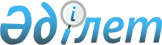 О внесении изменений в решение 22 сессии Бухар-Жырауского
районного Маслихата от 22 декабря 2009 года N 5 "О районном бюджете
на 2010-2012 годы"
					
			Утративший силу
			
			
		
					Решение 31 сессии Бухар-Жырауского районного маслихата Карагандинской области от 14 сентября 2010 года N 4. Зарегистрировано Управлением юстиции Бухар-Жырауского района Карагандинской области 17 сентября 2010 года N 8-11-101. Утратило силу в связи с истечением срока действия - (письмо аппарата Бухар-Жырауского районного маслихата Карагандинской области от 06 апреля 2011 года № 1-10/83)      Сноска. Утратило силу в связи с истечением срока действия - (письмо аппарата Бухар-Жырауского районного маслихата Карагандинской области от 06.04.2011 № 1-10/83).      Примечание РЦПИ:

      В тексте сохранена авторская орфография и пунктуация.

      В соответствии с Бюджетным кодексом Республики Казахстан от 4 декабря 2008 года, Законом Республики Казахстан "О местном государственном управлении и самоуправлении в Республике Казахстан" от 23 января 2001 года районный маслихат РЕШИЛ:



      1. Внести в решение 22 сессии Бухар-Жырауского районного Маслихата от 22 декабря 2009 года N 5 "О районном бюджете на 2010-2012 годы" (зарегистрированное в Реестре государственной регистрации нормативных правовых актов за N 8-11-85, опубликовано в районной газете "Сарыарқа" N 2 от 16 января 2010 года, N 3 от 23 января 2010 года, N 4 от 30 января 2010 года, N 5 от 6 февраля 2010 года), с изменениями, внесенными решением 24 сессии Бухар-Жырауского районного Маслихата от 23 февраля 2010 года N 4 "О внесении изменений в решение 22 сессии Бухар-Жырауского районного Маслихата от 22 декабря 2009 года N 5 "О районном бюджете на 2010-2012 годы" (зарегистрированное в Реестре государственной регистрации нормативных правовых актов за N 8-11-90, опубликовано в районной газете "Сарыарқа" N 10 от 13 марта 2010 года, N 11 от 20 марта 2010 года, N 13 от 3 апреля 2010 года, N 14 от 10 апреля 2010 года), решением 26 сессии Бухар-Жырауского районного Маслихата от 16 апреля 2010 года N 4 "О внесении изменений в решение 22 сессии Бухар-Жырауского районного Маслихата от 22 декабря 2009 года N 5 "О районном бюджете на 2010-2012 годы" (зарегистрированное в Реестре государственной регистрации нормативных правовых актов за N 8-11-94, опубликовано в районной газете "Сарыарқа" N 18 от 7 мая 2010 года, N 19 от 15 мая 2010 года, N 20 от 22 мая 2010 года, N 21 от 29 мая 2010 года), решением 29 сессии Бухар-Жырауского районного Маслихата от 18 августа 2010 года N 4 "О внесении изменений в решение 22 сессии Бухар-Жырауского районного Маслихата от 22 декабря 2009 года N 5 "О районном бюджете на 2010-2012 годы" (зарегистрированное в Реестре государственной регистрации нормативных правовых актов за N 8-11-100, опубликовано в районной газете "Сарыарқа" N 35 от 4 сентября 2010 года, N 36 от 11 сентября 2010 года) следующие изменения:



      1) в пункте 1:

      в подпункте 1):

      цифры "3833133" заменить цифрами "3822848";

      цифры "3047470" заменить цифрами " 3037185";

      в подпункте 2):

      цифры "3873334" заменить цифрами "3863049";

      в подпункте 3):

      цифры "26706" заменить цифрами "31824";

      в подпункте 5):

      цифры "66907" заменить цифрами "72025";

      в подпункте 6):

      цифры "66907" заменить цифрами "72025";

      цифры "26706" заменить цифрами "31824";



      в пункте 2:

      в подпункте 1):

      цифры "50" заменить цифрами "45";



      2) приложения 1, 4, 6 к указанному решению изложить в новой редакции согласно приложениям 1, 2, 3 к настоящему решению.



      2. Настоящее решение вводится в действие с 1 января 2010 года.      Председатель сессии                        А. Бейсекеев      Секретарь маслихата                        А. Джунуспеков

Приложение 1

к решению 31 сессии

Бухар-Жырауского

районного Маслихата

от 14 сентября 2010 года N 4Приложение 1

к решению 22 сессии

Бухар-Жырауского

районного Маслихата

от 22 декабря 2009 года N 5

Районный бюджет на 2010 год

Приложение 2

к решению 31 сессии

Бухар-Жырауского

районного Маслихата

от 14 сентября 2010 года N 4Приложение 4

к решению 22 сессии

Бухар-Жырауского

районного Маслихата

от 22 декабря 2009 года N 5

Целевые трансферты и бюджетные кредиты  из республиканского и областного бюджета на 2010 год

Приложение 3

к решению 31 сессии

Бухар-Жырауского

районного Маслихата

от 14 сентября 2010 года N 4Приложение 6

к решению 22 сессии

Бухар-Жырауского

районного Маслихата

от 22 декабря 2009 года N 5

Расходы районного бюджета по сельским округам и поселкам на 2010 год
					© 2012. РГП на ПХВ «Институт законодательства и правовой информации Республики Казахстан» Министерства юстиции Республики Казахстан
				КатегорияКатегорияКатегорияКатегорияКатегорияКатегорияСумма тыс. тенгеКлассКлассКлассКлассКлассСумма тыс. тенгеПодклассПодклассПодклассПодклассСумма тыс. тенгеСпецификаСпецификаСпецификаСумма тыс. тенгеНаименованиеНаименованиеСумма тыс. тенге12345671. Поступления3822848Доходы38228481Налоговые поступления77646601Подоходный налог1478752Индивидуальный подоходный налог14787501Индивидуальный подоходный налог с доходов, облагаемых у источника выплаты13197502Индивидуальный подоходный налог с доходов, не облагаемых у источника выплаты1550003Индивидуальный подоходный налог с физических лиц, осуществляющих деятельность по разовым талонам40003Социальный налог2472161Социальный налог24721601Социальный налог24721604Hалоги на собственность3291701Hалоги на имущество27812801Налог на имущество юридических лиц и индивидуальных предпринимателей27627802Hалог на имущество физических лиц18503Земельный налог1393002Земельный налог с физических лиц на земли населенных пунктов300003Земельный налог на земли промышленности, транспорта, связи, обороны и иного несельскохозяйственного назначения580007Земельный налог с юридических лиц и индивидуальных предпринимателей, частных нотариусов и адвокатов на земли сельскохозяйственного назначения16508Земельный налог с юридических лиц, индивидуальных предпринимателей, частных нотариусов и адвокатов на земли населенных пунктов49654Hалог на транспортные средства3190001Hалог на транспортные средства с юридических лиц340002Hалог на транспортные средства с физических лиц285005Единый земельный налог521201Единый земельный налог521205Внутренние налоги на товары, работы и услуги482502Акцизы174096Бензин (за исключением авиационного) реализуемый юридическими и физическими лицами в розницу, а также используемый на собственные производственные нужды160097Дизельное топливо, реализуемое юридическими и физическими лицами в розницу, а также используемое на собственные производственные нужды1403Поступления за использование природных и других ресурсов4200015Плата за пользование земельными участками420004Сборы за ведение предпринимательской и профессиональной деятельности433001Сбор за государственную регистрацию индивидуальных предпринимателей35002Лицензионный сбор за право занятия отдельными видами деятельности150003Сбор за государственную регистрацию юридических лиц и учетную регистрацию филиалов и представительств, а также их перерегистрацию13005Сбор за государственную регистрацию залога движимого имущества и ипотеки судна или строящегося судна5014Сбор за государственную регистрацию транспортных средств, а также их перерегистрацию40018Сбор за государственную регистрацию прав на недвижимое имущество и сделок с ним19005Налог на игорный бизнес18002Фиксированный налог18008Обязательные платежи, взимаемые за совершение юридически значимых действий и (или) выдачу документов уполномоченными на то государственными органами или должностными лицами39551Государственная пошлина395502Государственная пошлина, взимаемая с подаваемых в суд исковых заявлений, заявлений особого искового производства, заявлений (жалоб) по делам особого производства, заявлений о вынесении судебного приказа, заявлений о выдаче дубликата исполнительного листа, заявлений о выдаче исполнительных листов на принудительное исполнение решений третейских (арбитражных) судов и иностранных судов, заявлений о повторной выдаче копий судебных актов, исполнительных листов и иных документов, за исключением государственной пошлины с подаваемых в суд исковых заявлений к государственным учреждениям200004Государственная пошлина, взимаемая за регистрацию актов гражданского состояния, а также за выдачу гражданам справок и повторных свидетельств о регистрации актов гражданского состояния и свидетельств в связи с изменением, дополнением и восстановлением записей актов гражданского состояния100005Государственная пошлина, взимаемая за оформление документов на право выезда за границу на постоянное место жительства и приглашение в Республику Казахстан лиц из других государств, а также за внесение изменений в эти документы507Государственная пошлина, взимаемая за оформление документов о приобретении гражданства Республики Казахстан, восстановлении гражданства Республики Казахстан и прекращении гражданства Республики Казахстан1008Государственная пошлина, взимаемая за регистрацию места жительства85710Государственная пошлина, взимаемая за регистрацию и перерегистрацию каждой единицы гражданского, служебного оружия физических и юридических лиц (за исключением холодного охотничьего, сигнального, огнестрельного бесствольного, механических распылителей, аэрозольных и других устройств, снаряженных слезоточивыми или раздражающими веществами, пневматического оружия с дульной энергией не более 7,5 Дж и калибра до 4,5 мм включительно)1512Государственная пошлина, за выдачу разрешений на хранение или хранение и ношение, транспортировку, ввоз на территорию Республики Казахстан и вывоз из Республики Казахстан оружия и патронов к нему1821Государственная пошлина, взимаемая за выдачу удостоверений тракториста-машиниста502Неналоговые поступления116001Доходы от государственной собственности9405Доходы от аренды имущества, находящегося в государственной собственности94004Доходы от аренды имущества, находящегося в коммунальной собственности94002Поступления от реализации товаров (работ, услуг) государственными учреждениями, финансируемыми из государственного бюджета2001Поступления от реализации товаров (работ, услуг) государственными учреждениями, финансируемыми из государственного бюджета20002Поступления от реализации услуг, предоставляемых государственными учреждениями, финансируемыми из местного бюджета20006Прочие неналоговые поступления201Прочие неналоговые поступления2009Другие неналоговые поступления в местный бюджет203Поступления от продажи основного капитала803703Продажа земли и нематериальных активов80371Продажа земли803701Поступления от продажи земельных участков80374Поступления трансфертов303718502Трансферты из вышестоящих органов государственного управления30371852Трансферты из областного бюджета303718501Целевые текущие трансферты32178702Целевые трансферты на развитие53862503Субвенции2176773Функциональная группаФункциональная группаФункциональная группаФункциональная группаФункциональная группаФункциональная группаСумма тыс. тенгеФункциональная подгруппаФункциональная подгруппаФункциональная подгруппаФункциональная подгруппаФункциональная подгруппаСумма тыс. тенгеАдминистратор бюджетных программАдминистратор бюджетных программАдминистратор бюджетных программАдминистратор бюджетных программСумма тыс. тенгеПрограммаПрограммаПрограммаСумма тыс. тенгеПодпрограммаПодпрограммаСумма тыс. тенгеНаименованиеСумма тыс. тенге1234567II. Расходы3863049Затраты386304901Государственные услуги общего характера2942271Представительные, исполнительные и другие органы, выполняющие общие функции государственного управления268061112Аппарат маслихата района (города областного значения)16101001Услуги по обеспечению деятельности маслихата района (города областного значения)15997002Создание информационных систем104122Аппарат акима района (города областного значения)48439001Услуги по обеспечению деятельности акима района (города областного значения)45439004Материально-техническое оснащение государственных органов3000123Аппарат акима района в городе, города районного значения, поселка, аула (села), аульного (сельского) округа203521001Услуги по обеспечению деятельности акима района в городе, города районного значения, поселка, аула (села), аульного (сельского) округа203521022Капитальный ремонт зданий, помещений и сооружений государственных органов02Финансовая деятельность13259452Отдел финансов района (города областного значения)13259001Услуги по реализации государственной политики в области исполнения бюджета района (города областного значения) и управления коммунальной собственностью района (города областного значения)9269003Проведение оценки имущества в целях налогообложения786011Учет, хранение, оценка и реализация имущества, поступившего в коммунальную собственность32045Планирование и статистическая деятельность12907453Отдел экономики и бюджетного планирования района (города областного значения)12907001Услуги по реализации государственной политики в области формирования и развития экономической политики, системы государственного планирования и управления района (города областного значения)1290702Оборона84791Военные нужды5791122Аппарат акима района (города областного значения)5791005Мероприятия в рамках исполнения всеобщей воинской обязанности57912Организация работы по чрезвычайным ситуациям2688122Аппарат акима района (города областного значения)2688006Предупреждение и ликвидация чрезвычайных ситуаций масштаба района (города областного значения)380007Мероприятия по профилактике и тушению степных пожаров районного (городского) масштаба, а также пожаров в населенных пунктах, в которых не созданы органы государственной противопожарной службы230803Общественный порядок, безопасность, правовая, судебная, уголовно-исполнительная деятельность3991Правоохранительная деятельность399458Отдел жилищно-коммунального хозяйства, пассажирского транспорта и автомобильных дорог района (города областного значения)399021Обеспечение безопасности дорожного движения в населенных пунктах39904Образование20551661Дошкольное воспитание и обучение52206471Отдел образования, физической культуры и спорта района (города областного значения)52206003Обеспечение деятельности организаций дошкольного воспитания и обучения522062Начальное, основное среднее и общее среднее образование1855969123Аппарат акима района в городе, города районного значения, поселка, аула (села), аульного (сельского) округа14932005Организация бесплатного подвоза учащихся до школы и обратно в аульной (сельской) местности14932471Отдел образования, физической культуры и спорта района (города областного значения)1841037004Общеобразовательное обучение1798935005Дополнительное образование для детей и юношества421029Прочие услуги в области образования146991471Отдел образования, физической культуры и спорта района (города областного значения)146991009Приобретение и доставка учебников, учебно-методических комплексов для государственных учреждений образования района (города областного значения)27976016Капитальный, текущий ремонт объектов образования в рамках реализации стратегии региональной занятости и переподготовки кадров119015028За счет трансфертов из областного бюджета84015029За счет средств бюджета района (города областного значения)3500006Социальная помощь и социальное обеспечение1715642Социальная помощь152931451Отдел занятости и социальных программ района (города областного152931002Программа занятости21479100Общественные работы9954101Профессиональная подготовка и переподготовка безработных1160102Дополнительные меры по социальной защите граждан в сфере занятости населения1485103Расширение программы социальных рабочих мест и молодежной практики за счет целевых текущих трансфертов из республиканского бюджета8880004Оказание социальной помощи на приобретение топлива специалистам здравоохранения, образования, социального обеспечения, культуры и спорта в сельской местности в соответствии с законодательством Республики Казахстан5788005Государственная адресная социальная помощь19990011За счет трансфертов из республиканского бюджета5470015За счет средств местного бюджета14520006Жилищная помощь6480007Социальная помощь отдельным категориям нуждающихся граждан по решениям местных представительных органов13122010Материальное обеспечение детей-инвалидов, воспитывающихся и обучающихся на дому1186014Оказание социальной помощи нуждающимся гражданам на дому11983015За счет средств местного бюджета11983016Государственные пособия на детей до 18 лет39750011За счет трансфертов из республиканского бюджета26880015За счет средств местного бюджета12870017Обеспечение нуждающихся инвалидов обязательными гигиеническими средствами и предоставление услуг специалистами жестового языка, индивидуальными помощниками в соответствии с индивидуальной программой реабилитации инвалида19827019Обеспечение проезда участникам и инвалидам Великой Отечественной войны по странам Содружества Независимых Государств, по территории Республики Казахстан, а также оплаты им и сопровождающим их лицам расходов на питание, проживание, проезд для участия в праздничных мероприятиях в городах Москва, Астана к 65-летию Победы в Великой Отечественной войне785011За счет трансфертов из республиканского бюджета785020Выплата единовременной материальной помощи участникам и инвалидам Великой Отечественной войны, а также лицам, приравненным к ним, военнослужащим, в том числе уволенным в запас (отставку), проходившим военную службу в период с 22 июня 1941 года по 3 сентября 1945 года в воинских частях, учреждениях, в военно-учебных заведениях, не входивших в состав действующей армии, награжденным медалью "За победу над Германией в Великой Отечественной войне 1941-1945 гг." или медалью "За победу над Японией", проработавшим (прослужившим) не менее шести месяцев в тылу в годы Великой Отечественной войны к 65-летию Победы в Великой Отечественной войне12541011За счет трансфертов из республиканского бюджета114579Прочие услуги в области социальной помощи и социального обеспечения18633451Отдел занятости и социальных программ района (города областного18633001Услуги по реализации государственной политики на местном уровне в области обеспечения занятости и реализации социальных программ для16980011Оплата услуг по зачислению, выплате и доставке пособий и других социальных выплат165307Жилищно-коммунальное хозяйство2043821Жилищное хозяйство51650458Отдел жилищно-коммунального хозяйства, пассажирского транспорта и автомобильных дорог района (города областного значения)1172004Обеспечение жильем отдельных категорий граждан1172015За счет средств местного бюджета1172472Отдел строительства, архитектуры и градостроительства района (города областного значения)50478003Строительство и (или) приобретение жилья государственного коммунального жилищного фонда45200011За счет трансфертов из республиканского бюджета44000015За счет средств местного бюджета1200004Развитие и обустройство инженерно-коммуникационной инфраструктуры5278011За счет трансфертов из республиканского бюджета52782Коммунальное хозяйство51106123Аппарат акима района в городе, города районного значения, поселка, аула (села), аульного (сельского) округа24689014Организация водоснабжения населенных пунктов24689458Отдел жилищно-коммунального хозяйства, пассажирского транспорта и автомобильных дорог района (города областного значения)26417030Ремонт инженерно-коммуникационной инфраструктуры и благоустройство населенных пунктов в рамках реализации cтратегии региональной занятости и переподготовки кадров3600028За счет трансфертов из областного бюджета3600032Развитие инженерно-коммуникационной инфраструктуры и благоустройство населенных пунктов в рамках реализации cтратегии региональной занятости и переподготовки кадров22817028За счет трансфертов из областного бюджета228173Благоустройство населенных пунктов101626123Аппарат акима района в городе, города районного значения, поселка, аула (села), аульного (сельского) округа101626008Освещение улиц населенных пунктов26116011Благоустройство и озеленение населенных пунктов7551008Культура, спорт, туризм и информационное пространство2647591Деятельность в области культуры135535455Отдел культуры и развития языков района (города областного значения)135535003Поддержка культурно-досуговой работы1355352Спорт8317471Отдел образования, физической культуры и спорта района (города областного значения)8317013Развитие массового спорта и национальных видов спорта6769014Проведение спортивных соревнований на районном (города областного значения) уровне15483Информационное пространство79069455Отдел культуры и развития языков района (города областного значения)73155006Функционирование районных (городских) библиотек72353007Развитие государственного языка и других языков народа Казахстана802456Отдел внутренней политики района (города областного значения)5914002Услуги по проведению государственной информационной политики через газеты и журналы59149Прочие услуги по организации культуры, спорта, туризма и информационного пространства41838455Отдел культуры и развития языков района (города областного значения)30123001Услуги по реализации государственной политики на местном уровне в области развития языков и культуры7154004Капитальный, текущий ремонт объектов культуры в рамках реализации стратегии региональной занятости и переподготовки кадров22969028За счет трансфертов из областного бюджета22969456Отдел внутренней политики района (города областного значения)11715001Услуги по реализации государственной политики на местном уровне в области информации, укрепления государственности и формирования социального оптимизма граждан6884003Реализация региональных программ в сфере молодежной политики483110Сельское, водное, лесное, рыбное хозяйство, особо охраняемые природные территории, охрана окружающей среды и животного мира, земельные отношения6983271Сельское хозяйство28118453Отдел экономики и бюджетного планирования района (города областного значения)3253099Реализация мер социальной поддержки специалистов социальной сферы сельских населенных пунктов за счет целевого трансферта из республиканского бюджета3253474Отдел сельского хозяйства и ветеринарии района (города областного24865001Услуги по реализации государственной политики на местном уровне в сфере сельского хозяйства и ветеринарии20177004Материально-техническое оснащение государственных органов46882Водное хозяйство524789472Отдел строительства, архитектуры и градостроительства района (города областного значения)524789012Развитие системы водоснабжения524789011За счет трансфертов из республиканского бюджета425252015За счет средств местного бюджета995376Земельные отношения5935463Отдел земельных отношений района (города областного значения)5935001Услуги по реализации государственной политики в области регулирования земельных отношений на территории района (города областного значения)59359Прочие услуги в области сельского, водного, лесного, рыбного хозяйства, охраны окружающей среды и земельных отношений139485123Аппарат акима района в городе, города районного значения, поселка, аула (села), аульного (сельского) округа34548019Финансирование социальных проектов в поселках, аулах (селах), аульных (сельских) округах в рамках реализации стратегии региональной занятости и переподготовки кадров34548029За счет средств бюджета района (города областного значения)34548455Отдел культуры и развития языков района (города областного значения)75657008Финансирование социальных проектов в поселках, аулах (селах), аульных (сельских) округах в рамках реализации стратегии региональной занятости и переподготовки кадров75657029За счет средств бюджета района (города областного значения)75657474Отдел сельского хозяйства и ветеринарии района (города областного29280013Проведение противоэпизоотических мероприятий2928011Промышленность, архитектурная, градостроительная и строительная деятельность82032Архитектурная, градостроительная и строительная деятельность8203472Отдел строительства, архитектуры и градостроительства района (города областного значения)8203001Услуги по реализации государственной политики в области строительства, архитектуры и градостроительства на местном уровне820312Транспорт и коммуникации239561Автомобильный транспорт23956123Аппарат акима района в городе, города районного значения, поселка, аула (села), аульного (сельского) округа13121013Обеспечение функционирования автомобильных дорог в городах районного значения, поселках, аулах (селах), аульных (сельских) округах13121015За счет средств местного бюджета13121458Отдел жилищно-коммунального хозяйства, пассажирского транспорта и автомобильных дорог района (города областного значения)10835023Обеспечение функционирования автомобильных дорог10835015За счет средств местного бюджета1083513Прочие502433Поддержка предпринимательской деятельности и защита конкуренции4447469Отдел предпринимательства района (города областного значения)4447001Услуги по реализации государственной политики на местном уровне в области развития предпринимательства и промышленности44479Прочие45796452Отдел финансов района (города областного значения)18213012Резерв местного исполнительного органа района (города областного12913100Чрезвычайный резерв местного исполнительного органа района (города областного значения) для ликвидации чрезвычайных ситуаций природного и техногенного характера на территории района (города областного значения)2195101Резерв местного исполнительного органа района (города областного значения) на неотложные затраты10718014Формирование или увеличение уставного капитала юридических лиц5300458Отдел жилищно-коммунального хозяйства, пассажирского транспорта и автомобильных дорог района (города областного значения)5774001Услуги по реализации государственной политики на местном уровне в области жилищно-коммунального хозяйства, пассажирского транспорта и автомобильных дорог5774471Отдел образования, физической культуры и спорта района (города областного значения)21809001Услуги по обеспечению деятельности отдела образования, физической культуры и спорта2180915Трансферты833441Трансферты83344452Отдел финансов района (города областного значения)83344006Возврат неиспользованных (недоиспользованных ) целевых трансфертов95020Целевые текущие трансферты в вышестоящие бюджеты в связи с изменением фонда оплаты труда в бюджетной сфере83249III. Чистое бюджетное кредитование31824Бюджетные кредиты3182410Сельское, водное, лесное, рыбное хозяйство, особо охраняемые природные территории, охрана окружающей среды и животного мира, земельные отношения318241Сельское хозяйство31824453Отдел экономики и бюджетного планирования района (города областного значения)31824006Бюджетные кредиты для реализации мер социальной поддержки специалистов социальной сферы сельских населенных пунктов31824Погашение бюджетных кредитов0IV. Сальдо по операциям с финансовыми активами0Приобретение финансовых активов0Поступления от продажи финансовых активов государства0V. Дефицит (профицит) бюджет-72025VI. Финансирование дефицита (использование профицита) бюджета72025Поступления займов31824Погашение займов0Используемые остатки бюджетных средств40201Функциональная группаФункциональная группаФункциональная группаФункциональная группаФункциональная группаФункциональная группаСумма тыс. тенгеФункциональная подгруппаФункциональная подгруппаФункциональная подгруппаФункциональная подгруппаФункциональная подгруппаСумма тыс. тенгеАдминистратор бюджетных программАдминистратор бюджетных программАдминистратор бюджетных программАдминистратор бюджетных программСумма тыс. тенгеПрограммаПрограммаПрограммаСумма тыс. тенгеПодпрограммаПодпрограммаСумма тыс. тенгеНаименованиеСумма тыс. тенге1234567II. Расходы892236Затраты89223601Государственные услуги общего характера206041Представительные, исполнительные и другие органы, выполняющие общие функции государственного управления20604123Аппарат акима района в городе, города районного значения, поселка, аула (села), аульного (сельского) округа20604001Услуги по обеспечению деятельности акима района в городе, города районного значения, поселка, аула (села), аульного (сельского) округа2060404Образование1614031Дошкольное воспитание и обучение7520471Отдел образования, физической культуры и спорта района (города областного значения)7520003Обеспечение деятельности организаций дошкольного воспитания и обучения75202Начальное, основное среднее и общее среднее образование63704471Отдел образования, физической культуры и спорта района (города областного значения)63704004Общеобразовательное обучение637049Прочие услуги в области образования90179471Отдел образования, физической культуры и спорта района (города областного значения)90179009Приобретение и доставка учебников, учебно-методических комплексов для государственных учреждений образования района (города областного значения)6164016Капитальный, текущий ремонт объектов образования в рамках реализации стратегии региональной занятости и переподготовки кадров84015028За счет трансфертов из областного бюджета8401506Социальная помощь и социальное обеспечение545562Социальная помощь54556451Отдел занятости и социальных программ района (города областного значения)54556002Программа занятости8880103Расширение программы социальных рабочих мест и молодежной практики за счет целевых текущих трансфертов из республиканского бюджета8880005Государственная адресная социальная помощь5470011За счет трансфертов из республиканского бюджета5470016Государственные пособия на детей до 18 лет26880011За счет трансфертов из республиканского бюджета26880019Обеспечение проезда участникам и инвалидам Великой Отечественной войны по странам Содружества Независимых Государств, по территории Республики Казахстан, а также оплаты им и сопровождающим их лицам расходов на питание, проживание, проезд для участия в праздничных мероприятиях в городах Москва, Астана к 65-летию Победы в Великой Отечественной войне785011За счет трансфертов из республиканского бюджета785020Выплата единовременной материальной помощи участникам и инвалидам Великой Отечественной войны, а также лицам, приравненным к ним, военнослужащим, в том числе уволенным в запас (отставку), проходившим военную службу в период с 22 июня 1941 года по 3 сентября 1945 года в воинских частях, учреждениях, в военно-учебных заведениях, не входивших в состав действующей армии, награжденным медалью "За победу над Германией в Великой Отечественной войне 1941-1945 гг." или медалью "За победу над Японией", проработавшим (прослужившим) не менее шести месяцев в тылу в годы Великой Отечественной войны к 65-летию Победы в Великой Отечественной войне12541011За счет трансфертов из республиканского бюджета1254107Жилищно-коммунальное хозяйство756951Жилищное хозяйство49278472Отдел строительства, архитектуры и градостроительства района (города областного значения)49278003Строительство и (или) приобретение жилья государственного коммунального жилищного фонда44000011За счет трансфертов из республиканского бюджета44000004Развитие и обустройство инженерно-коммуникационной инфраструктуры5278011За счет трансфертов из республиканского бюджета52782Коммунальное хозяйство26417458Отдел жилищно-коммунального хозяйства, пассажирского транспорта и автомобильных дорог района (города областного значения)26417030Ремонт инженерно-коммуникационной инфраструктуры и благоустройство населенных пунктов в рамках реализации cтратегии региональной занятости и переподготовки кадров3600028За счет трансфертов из областного бюджета3600032Развитие инженерно-коммуникационной инфраструктуры и благоустройство населенных пунктов в рамках реализации cтратегии региональной занятости и переподготовки кадров22817028За счет трансфертов из областного бюджета2281708Культура, спорт, туризм и информационное пространство297382Спорт6769471Отдел образования, физической культуры и спорта района (города областного значения)6769013Развитие массового спорта и национальных видов спорта67699Прочие услуги по организации культуры, спорта, туризма и информационного пространства22969455Отдел культуры и развития языков района (города областного значения)22969004Капитальный, текущий ремонт объектов культуры в рамках реализации стратегии региональной занятости и переподготовки кадров22969028За счет трансфертов из областного бюджета2296910Сельское, водное, лесное, рыбное хозяйство, особо охраняемые природные территории, охрана окружающей среды и животного мира, земельные отношения5394051Сельское хозяйство43595453Отдел экономики и бюджетного планирования района (города областного значения)35077006Бюджетные кредиты для реализации мер социальной поддержки специалистов социальной сферы сельских населенных пунктов31824099Реализация мер социальной поддержки специалистов социальной сферы сельских населенных пунктов за счет целевого трансферта из республиканского бюджета3253474Отдел сельского хозяйства и ветеринарии района (города областного значения)8518001Услуги по реализации государственной политики на местном уровне в сфере сельского хозяйства и ветеринарии3830004Материально-техническое оснащение государственных органов46882Водное хозяйство466530472Отдел строительства, архитектуры и градостроительства района (города областного значения)466530012Развитие системы водоснабжения466530011За счет трансфертов из республиканского бюджета425252015За счет средств местного бюджета412789Прочие услуги в области сельского, водного, лесного, рыбного хозяйства, охраны окружающей среды и земельных отношений29280474Отдел сельского хозяйства и ветеринарии района (города областного значения)29280013Проведение противоэпизоотических мероприятий2928012Транспорт и коммуникации108351Автомобильный транспорт10835458Отдел жилищно-коммунального хозяйства, пассажирского транспорта и автомобильных дорог района (города областного значения)10835023Обеспечение функционирования автомобильных дорог10835015За счет средств местного бюджета10835Функциональная группаФункциональная группаФункциональная группаФункциональная группаФункциональная группаФункциональная группаСумма тыс. тенгеПодфункцияПодфункцияПодфункцияПодфункцияПодфункцияСумма тыс. тенгеАдминистратор бюджетных программАдминистратор бюджетных программАдминистратор бюджетных программАдминистратор бюджетных программСумма тыс. тенгеПрограммаПрограммаПрограммаСумма тыс. тенгеПодпрограммаПодпрограммаСумма тыс. тенгеНаименованиеСумма тыс. тенге1234567Аппарат акима пос БотакараРАСХОДЫ124846ЗАТРАТЫ12484601Государственные услуги общего характера99751Представительные, исполнительные и другие органы, выполняющие общие функции государственного управления9975123Аппарат акима района в городе, города районного значения, поселка, аула (села), аульного (сельского) округа9975001Услуги по обеспечению деятельности акима района в городе, города районного значения, поселка, аула (села), аульного (сельского) округа997504Образование6262Начальное, основное среднее и общее среднее образование626123Аппарат акима района в городе, города районного значения, поселка, аула (села), аульного (сельского) округа626005Организация бесплатного подвоза учащихся до школы и обратно в аульной (сельской) местности62607Жилищно-коммунальное хозяйство997952Коммунальное хозяйство10794123Аппарат акима района в городе, города районного значения, поселка, аула (села), аульного (сельского) округа10794014Организация водоснабжения населенных пунктов107943Благоустройство населенных пунктов89001123Аппарат акима района в городе, города районного значения, поселка, аула (села), аульного (сельского) округа89001008Освещение улиц населенных пунктов14631011Благоустройство и озеленение населенных пунктов7437010Сельское, водное, лесное, рыбное хозяйство, особо охраняемые природные территории, охрана окружающей среды и животного мира, земельные отношения100009Прочие услуги в области сельского, водного, лесного, рыбного хозяйства, охраны окружающей среды и земельных отношений10000123Аппарат акима района в городе, города районного значения, поселка, аула (села), аульного (сельского) округа10000019Финансирование социальных проектов в поселках, аулах (селах), аульных (сельских) округах в рамках реализации стратегии региональной занятости и переподготовки кадров10000029За счет средств бюджета района (города областного значения)1000012Транспорт и коммуникации44501Автомобильный транспорт4450123Аппарат акима района в городе, города районного значения, поселка, аула (села), аульного (сельского) округа4450013Обеспечение функционирования автомобильных дорог в городах районного значения, поселках, аулах (селах), аульных (сельских) округах4450015За счет средств местного бюджета4450Аппарат акима поселка МустафинаРАСХОДЫ18155ЗАТРАТЫ1815501Государственные услуги общего характера85001Представительные, исполнительные и другие органы, выполняющие общие функции государственного управления8500123Аппарат акима района в городе, города районного значения, поселка, аула (села), аульного (сельского) округа8500001Услуги по обеспечению деятельности акима района в городе, города районного значения, поселка, аула (села), аульного (сельского) округа850004Образование7442Начальное, основное среднее и общее среднее образование744123Аппарат акима района в городе, города районного значения, поселка, аула (села), аульного (сельского) округа744005Организация бесплатного подвоза учащихся до школы и обратно в аульной (сельской) местности74407Жилищно-коммунальное хозяйство29112Коммунальное хозяйство1061123Аппарат акима района в городе, города районного значения, поселка, аула (села), аульного (сельского) округа1061014Организация водоснабжения населенных пунктов10613Благоустройство населенных пунктов1850123Аппарат акима района в городе, города районного значения, поселка, аула (села), аульного (сельского) округа1850008Освещение улиц населенных пунктов185010Сельское, водное, лесное, рыбное хозяйство, особо охраняемые природные территории, охрана окружающей среды и животного мира, земельные отношения60009Прочие услуги в области сельского, водного, лесного, рыбного хозяйства, охраны окружающей среды и земельных отношений6000123Аппарат акима района в городе, города районного значения, поселка, аула (села), аульного (сельского) округа6000019Финансирование социальных проектов в поселках, аулах (селах), аульных (сельских) округах в рамках реализации стратегии региональной занятости и переподготовки кадров6000029За счет средств бюджета района (города областного значения)6000Аппарат акима поселка КушокыРАСХОДЫ7242ЗАТРАТЫ724201Государственные услуги общего характера69621Представительные, исполнительные и другие органы, выполняющие общие функции государственного управления6962123Аппарат акима района в городе, города районного значения, поселка, аула (села), аульного (сельского) округа6962001Услуги по обеспечению деятельности акима района в городе, города районного значения, поселка, аула (села), аульного (сельского) округа696207Жилищно-коммунальное хозяйство2803Благоустройство населенных пунктов280123Аппарат акима района в городе, города районного значения, поселка, аула (села), аульного (сельского) округа280011Благоустройство и озеленение населенных пунктов280Аппарат акима Актобинского сельского округаРАСХОДЫ8575ЗАТРАТЫ857501Государственные услуги общего характера65771Представительные, исполнительные и другие органы, выполняющие общие функции государственного управления6577123Аппарат акима района в городе, города районного значения, поселка, аула (села), аульного (сельского) округа6577001Услуги по обеспечению деятельности акима района в городе, города районного значения, поселка, аула (села), аульного (сельского) округа657707Жилищно-коммунальное хозяйство19983Благоустройство населенных пунктов1998123Аппарат акима района в городе, города районного значения, поселка, аула (села), аульного (сельского) округа1998008Освещение улиц населенных пунктов1998Аппарат акима Акоринского сельского округаРАСХОДЫ5952ЗАТРАТЫ595201Государственные услуги общего характера55521Представительные, исполнительные и другие органы, выполняющие общие функции государственного управления5552123Аппарат акима района в городе, города районного значения, поселка, аула (села), аульного (сельского) округа5552001Услуги по обеспечению деятельности акима района в городе, города районного значения, поселка, аула (села), аульного (сельского) округа555212Транспорт и коммуникации4001Автомобильный транспорт400123Аппарат акима района в городе, города районного значения, поселка, аула (села), аульного (сельского) округа400013Обеспечение функционирования автомобильных дорог в городах районного значения, поселках, аулах (селах), аульных (сельских) округах400015За счет средств местного бюджета400Аппарат акима Акбельского сельского округаРАСХОДЫ6871ЗАТРАТЫ687101Государственные услуги общего характера61711Представительные, исполнительные и другие органы, выполняющие общие функции государственного управления6171123Аппарат акима района в городе, города районного значения, поселка, аула (села), аульного (сельского) округа6171001Услуги по обеспечению деятельности акима района в городе, города районного значения, поселка, аула (села), аульного (сельского) округа617107Жилищно-коммунальное хозяйство7003Благоустройство населенных пунктов700123Аппарат акима района в городе, города районного значения, поселка, аула (села), аульного (сельского) округа700008Освещение улиц населенных пунктов700Аппарат акима Белагашского сельского округаРАСХОДЫ6971ЗАТРАТЫ697101Государственные услуги общего характера65391Представительные, исполнительные и другие органы, выполняющие общие функции государственного управления6539123Аппарат акима района в городе, города районного значения, поселка, аула (села), аульного (сельского) округа6539001Услуги по обеспечению деятельности акима района в городе, города районного значения, поселка, аула (села), аульного (сельского) округа653907Жилищно-коммунальное хозяйство4322Коммунальное хозяйство432123Аппарат акима района в городе, города районного значения, поселка, аула (села), аульного (сельского) округа432014Организация водоснабжения населенных пунктов432Аппарат акима Березняковского сельского округаРАСХОДЫ8028ЗАТРАТЫ802801Государственные услуги общего характера60501Представительные, исполнительные и другие органы, выполняющие общие функции государственного управления6050123Аппарат акима района в городе, города районного значения, поселка, аула (села), аульного (сельского) округа6050001Услуги по обеспечению деятельности акима района в городе, города районного значения, поселка, аула (села), аульного (сельского) округа605004Образование3962Начальное, основное среднее и общее среднее образование396123Аппарат акима района в городе, города районного значения, поселка, аула (села), аульного (сельского) округа396005Организация бесплатного подвоза учащихся до школы и обратно в аульной (сельской) местности39607Жилищно-коммунальное хозяйство13322Коммунальное хозяйство1332123Аппарат акима района в городе, города районного значения, поселка, аула (села), аульного (сельского) округа1332014Организация водоснабжения населенных пунктов133212Транспорт и коммуникации2501Автомобильный транспорт250123Аппарат акима района в городе, города районного значения, поселка, аула (села), аульного (сельского) округа250013Обеспечение функционирования автомобильных дорог в городах районного значения, поселках, аулах (селах), аульных (сельских) округах250015За счет средств местного бюджета250Аппарат акима Ботакаринского сельского округаРАСХОДЫ7851ЗАТРАТЫ785101Государственные услуги общего характера56251Представительные, исполнительные и другие органы, выполняющие общие функции государственного управления5625123Аппарат акима района в городе, города районного значения, поселка, аула (села), аульного (сельского) округа5625001Услуги по обеспечению деятельности акима района в городе, города районного значения, поселка, аула (села), аульного (сельского) округа562507Жилищно-коммунальное хозяйство22262Коммунальное хозяйство2226123Аппарат акима района в городе, города районного значения, поселка, аула (села), аульного (сельского) округа2226014Организация водоснабжения населенных пунктов2226Аппарат акима Бухар-Жырауского сельского округаРАСХОДЫ6373ЗАТРАТЫ637301Государственные услуги общего характера60731Представительные, исполнительные и другие органы, выполняющие общие функции государственного управления6073123Аппарат акима района в городе, города районного значения, поселка, аула (села), аульного (сельского) округа6073001Услуги по обеспечению деятельности акима района в городе, города районного значения, поселка, аула (села), аульного (сельского) округа607312Транспорт и коммуникации3001Автомобильный транспорт300123Аппарат акима района в городе, города районного значения, поселка, аула (села), аульного (сельского) округа300013Обеспечение функционирования автомобильных дорог в городах районного значения, поселках, аулах (селах), аульных (сельских) округах300015За счет средств местного бюджета300Аппарат акима Гагаринского сельского округаРАСХОДЫ8856ЗАТРАТЫ885601Государственные услуги общего характера60851Представительные, исполнительные и другие органы, выполняющие общие функции государственного управления6085123Аппарат акима района в городе, города районного значения, поселка, аула (села), аульного (сельского) округа6085001Услуги по обеспечению деятельности акима района в городе, города районного значения, поселка, аула (села), аульного (сельского) округа608504Образование26712Начальное, основное среднее и общее среднее образование2671123Аппарат акима района в городе, города районного значения, поселка, аула (села), аульного (сельского) округа2671005Организация бесплатного подвоза учащихся до школы и обратно в аульной (сельской) местности267107Жилищно-коммунальное хозяйство1002Коммунальное хозяйство100123Аппарат акима района в городе, города районного значения, поселка, аула (села), аульного (сельского) округа100014Организация водоснабжения населенных пунктов100Аппарат акима Дубовского сельского округаРАСХОДЫ12957ЗАТРАТЫ1295701Государственные услуги общего характера83571Представительные, исполнительные и другие органы, выполняющие общие функции государственного управления8357123Аппарат акима района в городе, города районного значения, поселка, аула (села), аульного (сельского) округа8357001Услуги по обеспечению деятельности акима района в городе, города районного значения, поселка, аула (села), аульного (сельского) округа835707Жилищно-коммунальное хозяйство36002Коммунальное хозяйство2800123Аппарат акима района в городе, города районного значения, поселка, аула (села), аульного (сельского) округа2800014Организация водоснабжения населенных пунктов28003Благоустройство населенных пунктов800123Аппарат акима района в городе, города районного значения, поселка, аула (села), аульного (сельского) округа800008Освещение улиц населенных пунктов80010Сельское, водное, лесное, рыбное хозяйство, особо охраняемые природные территории, охрана окружающей среды и животного мира, земельные отношения10009Прочие услуги в области сельского, водного, лесного, рыбного хозяйства, охраны окружающей среды и земельных отношений1000123Аппарат акима района в городе, города районного значения, поселка, аула (села), аульного (сельского) округа1000019Финансирование социальных проектов в поселках, аулах (селах), аульных (сельских) округах в рамках реализации стратегии региональной занятости и переподготовки кадров1000029За счет средств бюджета района (города областного значения)1000Аппарат акима Доскейского аульного округаРАСХОДЫ18037ЗАТРАТЫ1803701Государственные услуги общего характера77041Представительные, исполнительные и другие органы, выполняющие общие функции государственного управления7704123Аппарат акима района в городе, города районного значения, поселка, аула (села), аульного (сельского) округа7704001Услуги по обеспечению деятельности акима района в городе, города районного значения, поселка, аула (села), аульного (сельского) округа770404Образование20682Начальное, основное среднее и общее среднее образование2068123Аппарат акима района в городе, города районного значения, поселка, аула (села), аульного (сельского) округа2068005Организация бесплатного подвоза учащихся до школы и обратно в аульной (сельской) местности206807Жилищно-коммунальное хозяйство25442Коммунальное хозяйство912123Аппарат акима района в городе, города районного значения, поселка, аула (села), аульного (сельского) округа912014Организация водоснабжения населенных пунктов9123Благоустройство населенных пунктов1632123Аппарат акима района в городе, города районного значения, поселка, аула (села), аульного (сельского) округа1632008Освещение улиц населенных пунктов1252011Благоустройство и озеленение населенных пунктов38012Транспорт и коммуникации57211Автомобильный транспорт5721123Аппарат акима района в городе, города районного значения, поселка, аула (села), аульного (сельского) округа5721013Обеспечение функционирования автомобильных дорог в городах районного значения, поселках, аулах (селах), аульных (сельских) округах5721015За счет средств местного бюджета5721Аппарат акима Каражарского сельского округаРАСХОДЫ10396ЗАТРАТЫ1039601Государственные услуги общего характера60721Представительные, исполнительные и другие органы, выполняющие общие функции государственного управления6072123Аппарат акима района в городе, города районного значения, поселка, аула (села), аульного (сельского) округа6072001Услуги по обеспечению деятельности акима района в городе, города районного значения, поселка, аула (села), аульного (сельского) округа607204Образование18002Начальное, основное среднее и общее среднее образование1800123Аппарат акима района в городе, города районного значения, поселка, аула (села), аульного (сельского) округа1800005Организация бесплатного подвоза учащихся до школы и обратно в аульной (сельской) местности180007Жилищно-коммунальное хозяйство3242Коммунальное хозяйство324123Аппарат акима района в городе, города районного значения, поселка, аула (села), аульного (сельского) округа324014Организация водоснабжения населенных пунктов32410Сельское, водное, лесное, рыбное хозяйство, особо охраняемые природные территории, охрана окружающей среды и животного мира, земельные отношения20009Прочие услуги в области сельского, водного, лесного, рыбного хозяйства, охраны окружающей среды и земельных отношений2000123Аппарат акима района в городе, города районного значения, поселка, аула (села), аульного (сельского) округа2000019Финансирование социальных проектов в поселках, аулах (селах), аульных (сельских) округах в рамках реализации стратегии региональной занятости и переподготовки кадров2000029За счет средств бюджета района (города областного значения)200012Транспорт и коммуникации2001Автомобильный транспорт200123Аппарат акима района в городе, города районного значения, поселка, аула (села), аульного (сельского) округа200013Обеспечение функционирования автомобильных дорог в городах районного значения, поселках, аулах (селах), аульных (сельских) округах200015За счет средств местного бюджета200Аппарат акима Каракудукского сельского округаРАСХОДЫ9622ЗАТРАТЫ962201Государственные услуги общего характера57201Представительные, исполнительные и другие органы, выполняющие общие функции государственного управления5720123Аппарат акима района в городе, города районного значения, поселка, аула (села), аульного (сельского) округа5720001Услуги по обеспечению деятельности акима района в городе, города районного значения, поселка, аула (села), аульного (сельского) округа572007Жилищно-коммунальное хозяйство7022Коммунальное хозяйство350123Аппарат акима района в городе, города районного значения, поселка, аула (села), аульного (сельского) округа350014Организация водоснабжения населенных пунктов3503Благоустройство населенных пунктов352123Аппарат акима района в городе, города районного значения, поселка, аула (села), аульного (сельского) округа352008Освещение улиц населенных пунктов35210Сельское, водное, лесное, рыбное хозяйство, особо охраняемые природные территории, охрана окружающей среды и животного мира, земельные отношения30009Прочие услуги в области сельского, водного, лесного, рыбного хозяйства, охраны окружающей среды и земельных отношений3000123Аппарат акима района в городе, города районного значения, поселка, аула (села), аульного (сельского) округа3000019Финансирование социальных проектов в поселках, аулах (селах), аульных (сельских) округах в рамках реализации стратегии региональной занятости и переподготовки кадров3000029За счет средств бюджета района (города областного значения)300012Транспорт и коммуникации2001Автомобильный транспорт200123Аппарат акима района в городе, города районного значения, поселка, аула (села), аульного (сельского) округа200013Обеспечение функционирования автомобильных дорог в городах районного значения, поселках, аулах (селах), аульных (сельских) округах200015За счет средств местного бюджета200Аппарат акима Кокпектинского сельского округаРАСХОДЫ13402ЗАТРАТЫ1340201Государственные услуги общего характера86701Представительные, исполнительные и другие органы, выполняющие общие функции государственного управления8670123Аппарат акима района в городе, города районного значения, поселка, аула (села), аульного (сельского) округа8670001Услуги по обеспечению деятельности акима района в городе, города районного значения, поселка, аула (села), аульного (сельского) округа867007Жилищно-коммунальное хозяйство11322Коммунальное хозяйство162123Аппарат акима района в городе, города районного значения, поселка, аула (села), аульного (сельского) округа162014Организация водоснабжения населенных пунктов1623Благоустройство населенных пунктов970123Аппарат акима района в городе, города районного значения, поселка, аула (села), аульного (сельского) округа970008Освещение улиц населенных пунктов645011Благоустройство и озеленение населенных пунктов32510Сельское, водное, лесное, рыбное хозяйство, особо охраняемые природные территории, охрана окружающей среды и животного мира, земельные отношения30009Прочие услуги в области сельского, водного, лесного, рыбного хозяйства, охраны окружающей среды и земельных отношений3000123Аппарат акима района в городе, города районного значения, поселка, аула (села), аульного (сельского) округа3000019Финансирование социальных проектов в поселках, аулах (селах), аульных (сельских) округах в рамках реализации стратегии региональной занятости и переподготовки кадров3000029За счет средств бюджета района (города областного значения)300012Транспорт и коммуникации6001Автомобильный транспорт600123Аппарат акима района в городе, города районного значения, поселка, аула (села), аульного (сельского) округа600013Обеспечение функционирования автомобильных дорог в городах районного значения, поселках, аулах (селах), аульных (сельских) округах600015За счет средств местного бюджета600Аппарат акима Корнеевского сельского округаРАСХОДЫ7881ЗАТРАТЫ788101Государственные услуги общего характера73811Представительные, исполнительные и другие органы, выполняющие общие функции государственного управления7381123Аппарат акима района в городе, города районного значения, поселка, аула (села), аульного (сельского) округа7381001Услуги по обеспечению деятельности акима района в городе, города районного значения, поселка, аула (села), аульного (сельского) округа738112Транспорт и коммуникации5001Автомобильный транспорт500123Аппарат акима района в городе, города районного значения, поселка, аула (села), аульного (сельского) округа500013Обеспечение функционирования автомобильных дорог в городах районного значения, поселках, аулах (селах), аульных (сельских) округах500015За счет средств местного бюджета500Аппарат акима Молодецкого сельского округаРАСХОДЫ5876ЗАТРАТЫ587601Государственные услуги общего характера58761Представительные, исполнительные и другие органы, выполняющие общие функции государственного управления5876123Аппарат акима района в городе, города районного значения, поселка, аула (села), аульного (сельского) округа5876001Услуги по обеспечению деятельности акима района в городе, города районного значения, поселка, аула (села), аульного (сельского) округа5876Аппарат акима сельского округа ТуздыРАСХОДЫ7848ЗАТРАТЫ784801Государственные услуги общего характера61061Представительные, исполнительные и другие органы, выполняющие общие функции государственного управления6106123Аппарат акима района в городе, города районного значения, поселка, аула (села), аульного (сельского) округа6106001Услуги по обеспечению деятельности акима района в городе, города районного значения, поселка, аула (села), аульного (сельского) округа610604Образование16462Начальное, основное среднее и общее среднее образование1646123Аппарат акима района в городе, города районного значения, поселка, аула (села), аульного (сельского) округа1646005Организация бесплатного подвоза учащихся до школы и обратно в аульной (сельской) местности164607Жилищно-коммунальное хозяйство962Коммунальное хозяйство96123Аппарат акима района в городе, города районного значения, поселка, аула (села), аульного (сельского) округа96014Организация водоснабжения населенных пунктов96Аппарат акима Новоузенского сельского округаРАСХОДЫ8402ЗАТРАТЫ840201Государственные услуги общего характера66941Представительные, исполнительные и другие органы, выполняющие общие функции государственного управления6694123Аппарат акима района в городе, города районного значения, поселка, аула (села), аульного (сельского) округа6694001Услуги по обеспечению деятельности акима района в городе, города районного значения, поселка, аула (села), аульного (сельского) округа669404Образование9382Начальное, основное среднее и общее среднее образование938123Аппарат акима района в городе, города районного значения, поселка, аула (села), аульного (сельского) округа938005Организация бесплатного подвоза учащихся до школы и обратно в аульной (сельской) местности93807Жилищно-коммунальное хозяйство4702Коммунальное хозяйство470123Аппарат акима района в городе, города районного значения, поселка, аула (села), аульного (сельского) округа470014Организация водоснабжения населенных пунктов47012Транспорт и коммуникации3001Автомобильный транспорт300123Аппарат акима района в городе, города районного значения, поселка, аула (села), аульного (сельского) округа300013Обеспечение функционирования автомобильных дорог в городах районного значения, поселках, аулах (селах), аульных (сельских) округах300015За счет средств местного бюджета300Аппарат акима Петровского сельского округаРАСХОДЫ12854ЗАТРАТЫ1285401Государственные услуги общего характера67841Представительные, исполнительные и другие органы, выполняющие общие функции государственного управления6784123Аппарат акима района в городе, города районного значения, поселка, аула (села), аульного (сельского) округа6784001Услуги по обеспечению деятельности акима района в городе, города районного значения, поселка, аула (села), аульного (сельского) округа678407Жилищно-коммунальное хозяйство10703Благоустройство населенных пунктов1070123Аппарат акима района в городе, города районного значения, поселка, аула (села), аульного (сельского) округа1070008Освещение улиц населенных пунктов107010Сельское, водное, лесное, рыбное хозяйство, особо охраняемые природные территории, охрана окружающей среды и животного мира, земельные отношения50009Прочие услуги в области сельского, водного, лесного, рыбного хозяйства, охраны окружающей среды и земельных отношений5000123Аппарат акима района в городе, города районного значения, поселка, аула (села), аульного (сельского) округа5000019Финансирование социальных проектов в поселках, аулах (селах), аульных (сельских) округах в рамках реализации стратегии региональной занятости и переподготовки кадров5000029За счет средств бюджета района (города областного значения)5000Аппарат акима сельского округа БаймырзаРАСХОДЫ7691ЗАТРАТЫ769101Государственные услуги общего характера60721Представительные, исполнительные и другие органы, выполняющие общие функции государственного управления6072123Аппарат акима района в городе, города районного значения, поселка, аула (села), аульного (сельского) округа6072001Услуги по обеспечению деятельности акима района в городе, города районного значения, поселка, аула (села), аульного (сельского) округа607204Образование10802Начальное, основное среднее и общее среднее образование1080123Аппарат акима района в городе, города районного значения, поселка, аула (села), аульного (сельского) округа1080005Организация бесплатного подвоза учащихся до школы и обратно в аульной (сельской) местности108007Жилищно-коммунальное хозяйство5392Коммунальное хозяйство60123Аппарат акима района в городе, города районного значения, поселка, аула (села), аульного (сельского) округа60014Организация водоснабжения населенных пунктов603Благоустройство населенных пунктов479123Аппарат акима района в городе, города районного значения, поселка, аула (села), аульного (сельского) округа479008Освещение улиц населенных пунктов324011Благоустройство и озеленение населенных пунктов155Аппарат акима Ростовского сельского округаРАСХОДЫ8613ЗАТРАТЫ861301Государственные услуги общего характера74031Представительные, исполнительные и другие органы, выполняющие общие функции государственного управления7403123Аппарат акима района в городе, города районного значения, поселка, аула (села), аульного (сельского) округа7403001Услуги по обеспечению деятельности акима района в городе, города районного значения, поселка, аула (села), аульного (сельского) округа740304Образование7152Начальное, основное среднее и общее среднее образование715123Аппарат акима района в городе, города районного значения, поселка, аула (села), аульного (сельского) округа715005Организация бесплатного подвоза учащихся до школы и обратно в аульной (сельской) местности71507Жилищно-коммунальное хозяйство4953Благоустройство населенных пунктов495123Аппарат акима района в городе, города районного значения, поселка, аула (села), аульного (сельского) округа495008Освещение улиц населенных пунктов495Аппарат акима Самаркандского сельского округаРАСХОДЫ8425ЗАТРАТЫ842501Государственные услуги общего характера65501Представительные, исполнительные и другие органы, выполняющие общие функции государственного управления6550123Аппарат акима района в городе, города районного значения, поселка, аула (села), аульного (сельского) округа6550001Услуги по обеспечению деятельности акима района в городе, города районного значения, поселка, аула (села), аульного (сельского) округа655004Образование14232Начальное, основное среднее и общее среднее образование1423123Аппарат акима района в городе, города районного значения, поселка, аула (села), аульного (сельского) округа1423005Организация бесплатного подвоза учащихся до школы и обратно в аульной (сельской) местности142307Жилищно-коммунальное хозяйство4523Благоустройство населенных пунктов452123Аппарат акима района в городе, города районного значения, поселка, аула (села), аульного (сельского) округа452008Освещение улиц населенных пунктов452Аппарат акима Суыксуского сельского округаРАСХОДЫ5953ЗАТРАТЫ595301Государственные услуги общего характера57911Представительные, исполнительные и другие органы, выполняющие общие функции государственного управления5791123Аппарат акима района в городе, города районного значения, поселка, аула (села), аульного (сельского) округа5791001Услуги по обеспечению деятельности акима района в городе, города районного значения, поселка, аула (села), аульного (сельского) округа579107Жилищно-коммунальное хозяйство1622Коммунальное хозяйство162123Аппарат акима района в городе, города районного значения, поселка, аула (села), аульного (сельского) округа162014Организация водоснабжения населенных пунктов162Аппарат акима Тогызкудукского сельского округаРАСХОДЫ7856ЗАТРАТЫ785601Государственные услуги общего характера67241Представительные, исполнительные и другие органы, выполняющие общие функции государственного управления6724123Аппарат акима района в городе, города районного значения, поселка, аула (села), аульного (сельского) округа6724001Услуги по обеспечению деятельности акима района в городе, города районного значения, поселка, аула (села), аульного (сельского) округа672407Жилищно-коммунальное хозяйство9322Коммунальное хозяйство432123Аппарат акима района в городе, города районного значения, поселка, аула (села), аульного (сельского) округа432014Организация водоснабжения населенных пунктов4323Благоустройство населенных пунктов500123Аппарат акима района в городе, города районного значения, поселка, аула (села), аульного (сельского) округа500008Освещение улиц населенных пунктов50012Транспорт и коммуникации2001Автомобильный транспорт200123Аппарат акима района в городе, города районного значения, поселка, аула (села), аульного (сельского) округа200013Обеспечение функционирования автомобильных дорог в городах районного значения, поселках, аулах (селах), аульных (сельских) округах200015За счет средств местного бюджета200Аппарат акима Умуткерского сельского округаРАСХОДЫ6485ЗАТРАТЫ648501Государственные услуги общего характера64851Представительные, исполнительные и другие органы, выполняющие общие функции государственного управления6485123Аппарат акима района в городе, города районного значения, поселка, аула (села), аульного (сельского) округа6485001Услуги по обеспечению деятельности акима района в городе, города районного значения, поселка, аула (села), аульного (сельского) округа6485Аппарат акима Уштобинского сельского округаРАСХОДЫ14023ЗАТРАТЫ1402301Государственные услуги общего характера93811Представительные, исполнительные и другие органы, выполняющие общие функции государственного управления9381123Аппарат акима района в городе, города районного значения, поселка, аула (села), аульного (сельского) округа9381001Услуги по обеспечению деятельности акима района в городе, города районного значения, поселка, аула (села), аульного (сельского) округа938104Образование5912Начальное, основное среднее и общее среднее образование591123Аппарат акима района в городе, города районного значения, поселка, аула (села), аульного (сельского) округа591005Организация бесплатного подвоза учащихся до школы и обратно в аульной (сельской) местности59107Жилищно-коммунальное хозяйство30512Коммунальное хозяйство2436123Аппарат акима района в городе, города районного значения, поселка, аула (села), аульного (сельского) округа2436014Организация водоснабжения населенных пунктов24363Благоустройство населенных пунктов615123Аппарат акима района в городе, города районного значения, поселка, аула (села), аульного (сельского) округа615008Освещение улиц населенных пунктов61510Сельское, водное, лесное, рыбное хозяйство, особо охраняемые природные территории, охрана окружающей среды и животного мира, земельные отношения10009Прочие услуги в области сельского, водного, лесного, рыбного хозяйства, охраны окружающей среды и земельных отношений1000123Аппарат акима района в городе, города районного значения, поселка, аула (села), аульного (сельского) округа1000019Финансирование социальных проектов в поселках, аулах (селах), аульных (сельских) округах в рамках реализации стратегии региональной занятости и переподготовки кадров1000029За счет средств бюджета района (города областного значения)1000Аппарат акима Центрального сельского округаРАСХОДЫ6897ЗАТРАТЫ689701Государственные услуги общего характера61231Представительные, исполнительные и другие органы, выполняющие общие функции государственного управления6123123Аппарат акима района в городе, города районного значения, поселка, аула (села), аульного (сельского) округа6123001Услуги по обеспечению деятельности акима района в городе, города районного значения, поселка, аула (села), аульного (сельского) округа612304Образование2342Начальное, основное среднее и общее среднее образование234123Аппарат акима района в городе, города районного значения, поселка, аула (села), аульного (сельского) округа234005Организация бесплатного подвоза учащихся до школы и обратно в аульной (сельской) местности23407Жилищно-коммунальное хозяйство5402Коммунальное хозяйство540123Аппарат акима района в городе, города районного значения, поселка, аула (села), аульного (сельского) округа540014Организация водоснабжения населенных пунктов540Аппарат акима Шешенкаринского сельского округаРАСХОДЫ9499ЗАТРАТЫ949901Государственные услуги общего характера55191Представительные, исполнительные и другие органы, выполняющие общие функции государственного управления5519123Аппарат акима района в городе, города районного значения, поселка, аула (села), аульного (сельского) округа5519001Услуги по обеспечению деятельности акима района в городе, города районного значения, поселка, аула (села), аульного (сельского) округа551907Жилищно-коммунальное хозяйство4323Благоустройство населенных пунктов432123Аппарат акима района в городе, города районного значения, поселка, аула (села), аульного (сельского) округа432008Освещение улиц населенных пунктов43210Сельское, водное, лесное, рыбное хозяйство, особо охраняемые природные территории, охрана окружающей среды и животного мира, земельные отношения35489Прочие услуги в области сельского, водного, лесного, рыбного хозяйства, охраны окружающей среды и земельных отношений3548123Аппарат акима района в городе, города районного значения, поселка, аула (села), аульного (сельского) округа3548019Финансирование социальных проектов в поселках, аулах (селах), аульных (сельских) округах в рамках реализации стратегии региональной занятости и переподготовки кадров3548029За счет средств бюджета района (города областного значения)3548